                                                       بسمه تعالی                   			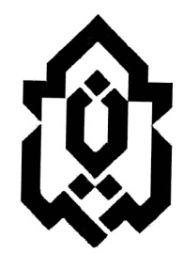                                                                                                                                                   شماره:................                                                                                                                                                          تاریخ:................	                                                                                            پیوست:..............
دانشگاه لرستان